Karta ma charakter informacyjny i nie stanowi wykładni prawa.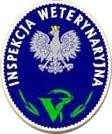 KARTA USŁUGINr HIG-2Powiadomienie o zamiarze przeprowadzenia uboju zwierząt w gospodarstwie w celu produkcji mięsa na użytek własnyData zatwierdzenia 14.06.2024 r.Powiadomienie o zamiarze przeprowadzenia uboju zwierząt w gospodarstwie w celu produkcji mięsa na użytek własnyStrona 1 z 1Co chcę załatwić?Zgłosić ubój zwierząt kopytnych: cieląt do 12-stego miesiąca życia, świń, owiec, kóz oraz zwierząt dzikich utrzymywanych w warunkach fermowych na terenie gospodarstwa w celu produkcji mięsa na użytek własny (zaopatrzenie własnego gospodarstwa).Kogo dotyczy?Osób, które zamierzają dokonać uboju zwierząt kopytnych w swoim gospodarstwie w celupozyskania mięsa przeznaczonego na użytek własny.Co przygotować?Wypełniony formularz powiadomienia o zamiarze przeprowadzenia uboju cieląt do 12-stego miesiąca życia, owiec, kóz w celu produkcji mięsa na użytek własny, ewentualnie formularz powiadomienia o zamiarze przeprowadzenia uboju świń/innych gatunków w celu produkcji mięsa na użytek własny.Jakie dokumenty muszę wypełnić?formularz powiadomienia o zamiarze przeprowadzenia uboju cieląt do 12-stego miesiąca życia, owiec, kóz w celu produkcji mięsa na użytek własny, lubformularz powiadomienia o zamiarze przeprowadzenia uboju świń w celu produkcji mięsa na użytek własnyJak wypełnić dokumenty?Wypełnij czytelnie wszystkie pola, które Cię dotyczą. Wpisując termin uboju należy uwzględnić również godzinę uboju.  Ile muszę zapłacić?Powiadomienie o zamiarze uboju jest bezpłatne.Kiedy złożyć dokumenty?Powiadomienia przyjmowane są codziennie w godzinach od 7:30 do 15:30. Powiatowy Lekarz Weterynarii w Kamiennej Górze winien być poinformowany o zamiarze uboju co najmniej 48 godziny przed planowanym ubojem i nie później niż 48 godzin po przeprowadzenia uboju.Gdzie załatwię sprawę?Dokumenty przyjmowane są w sekretariacie Powiatowego Inspektoratu Weterynarii w Kamiennej Górze przy ul. Wałbrzyskiej 2c oraz elektronicznie pod adresemkamienna.gora@wroc.wiw.gov.pl.Co zrobi urząd?Powiatowy Lekarz Weterynarii w Kamiennej Górze przyjmie zgłoszenie i wpisze ten fakt do prowadzonego przez siebie rejestru. W przypadku owiec i kóz powyżej 18 miesiąca życia inspektor weterynaryjny umówi się na wizytę w gospodarstwie celem pobrania próby pnia mózgu do badania w kierunku pasażowalnych gąbczastych encefalopatii (scrapie). Należypozostawić głowę ubitego zwierzęcia odciętą u podstawy czaszki do pobrania materiału.Jaki jest czas realizacji?Zgłoszenie przyjmujemy w ciągu jednej wizyty w naszym urzędzie.Jak się odwołać?W tym przypadku nie przewiduje się postępowania odwoławczego.Informacje dodatkoweWszystkie dodatkowe informacje dostępne są pod numerem telefonu 757 430 264. Do Państwa dyspozycji jest również faks nr 75 744 7443, tel. kom. 603 422 475 oraz poczta internetowa e-mail: kamienna.gora@wroc.wiw.gov.plKarta usługi zawiera załączniki:załącznik 1 - formularz „Powiadomienie o zamiarze przeprowadzenia uboju cieląt do 12. miesiąca życia, owiec, kóz w celu produkcji mięsa na użytek własny”, lubzałącznik 2 - formularz „Powiadomienie o zamiarze przeprowadzenia uboju świń w celu produkcji mięsa na użytek własny”.Podstawa prawnaustawa z dnia 16 grudnia 2005 r. o produktach pochodzenia zwierzęcego (Dz. U. z 2023 r. poz. 872).ustawa z dnia 11 marca 2004 r. o ochronie zdrowia zwierząt oraz zwalczaniu chorób zakaźnych zwierząt (Dz. U. z 2023 r. poz. 1075 z późn. zm.)ustawa z dnia 4 listopada 2022 r. o systemie identyfikacji i rejestracji zwierząt (Dz. U. z 2023 r. poz. 1815);ustawa o ochronie zwierząt z dnia 21 sierpnia 1997r. (Dz. U. z 2023 r. poz. 1580 z późn. zm.).rozporządzenie Ministra Rolnictwa i Rozwoju Wsi w sprawie wymagań weterynaryjnych przy produkcji mięsa przeznaczonego na użytek własny z dnia 21 października 2010 r.(Dz. U. z 2021 r. poz. 2059 z późn. zm.).rozporządzenie Ministra Rolnictwa i Rozwoju Wsi z dnia 15 grudnia 2006 r. w sprawie sposobu ustalenia i wysokości opłat za czynności wykonywane przez InspekcjęWeterynaryjną, sposobu i miejsc pobierania tych opłat oraz sposobu przekazywania informacji w tym zakresie Komisji Europejskiej (Dz.U. 2007 nr 2 poz. 15).